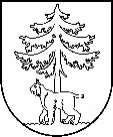 JĒKABPILS PILSĒTAS PAŠVALDĪBAIEPIRKUMU KOMISIJA Reģistrācijas Nr.90000024205Brīvības iela 120, Jēkabpils, LV – 5201Tālrunis 65236777, fakss 65207304, elektroniskais pasts vpa@jekabpils.lvJēkabpilīLĒMUMS 2016.gada 14.novembrī I. INFORMĀCIJA PAR IEPIRKUMUII. INFORMĀCIJA PAR PRETENDENTIEMIII. INFORMĀCIJA PAR UZVARĒTĀJUIV. LĒMUMA PĀRSŪDZĒŠANAS KĀRTĪBAKomisijas priekšsēdētāja vietnieks						A.KozlovskisKomisijas locekļi								M.Stankevica										S.Lazare										L.KļaviņaPasūtītājs:Jēkabpils pilsētas pašvaldībaIepirkumu komisijas izveidošanas pamatojums:2016.gada 2.jūnija Jēkabpils pilsētas domes sēdes lēmums Nr.163 (protokols Nr.15, 8.§)Iepirkuma nosaukums:Ziemassvētku-Jaunā gada dekoru noma, piegāde, montāža, demontāža Jēkabpils pilsētas noformējumamIepirkuma identifikācijas numurs:JPP 2016/79Iepirkuma pamatojums:Publisko iepirkumu likuma 8².pants Paziņojums par plānoto līgumu publicēts Iepirkuma uzraudzības biroja mājaslapā internetā:31.10.2016.  Pretendenti,   kas iesniedza piedāvājumus un  piedāvātās līgumcenas EUR  bez PVNSIA “AM noma”14 509,00Noraidītie pretendenti unnoraidīšanas iemesliNavNavPretendents, kuram pieškirtas līguma slēgšanas tiesības:SIA “AM noma”, Reģ.Nr. 50103272481Uzvarētāja piedāvātā līgumcena EUR bez PVN:14 509,00Uzvarētāja salīdzinošās priekšrocības:Piedāvājums ar viszemāko līgumcenu, kas atbilst Nolikuma prasībāmLēmums:Piešķirt iepirkuma līguma slēgšanas tiesības par līgumcenu EUR 14 509,00 bez PVN 21% Saistītie protokoli:31.10.2016. Pašvaldības iepirkumu komisijas sēdes protokols Nr. 28211.11.2016. Piedāvājumu atvēršanas sanāksmes protokols Nr. 29014.11.2016. Piedāvājumu vērtēšanas sēdes protokols Nr. 292Saskaņā ar PIL 8².panta astoņpadsmito daļu, Pretendents, kas iesniedzis piedāvājumu iepirkumā, uz kuru attiecas Publisko iepirkumu likuma 8².panta noteikumi, un kas uzskata, ka ir aizskartas tā tiesības vai ir iespējams šo tiesību aizskārums, ir tiesīgs pieņemto lēmumu pārsūdzēt Administratīvajā rajona tiesā Administratīvā procesa likumā noteiktajā kārtībā. Administratīvās rajona tiesas spriedumu var pārsūdzēt kasācijas kārtībā Augstākās tiesas Senāta Administratīvo lietu departamentā. Lēmuma pārsūdzēšana neaptur tā darbību.